Схема № 30границ территории, прилегающей к ГБУЗ ЛО «Сланцевская межрайонная больница» (Стоматологическая поликлиника) по адресу: Ленинградская область, г. Сланцы, ул. Чкалова, д. 7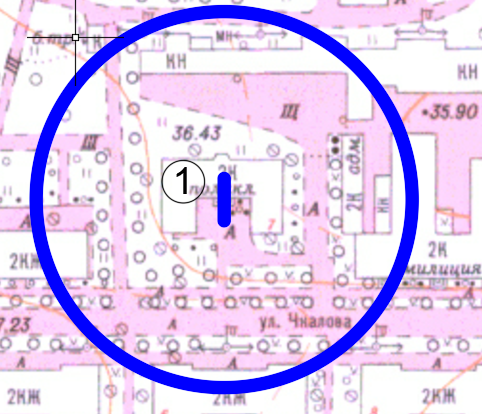 Радиус, определяющий границу территории, прилегающей к объекту, на которой не допускается розничная торговля алкогольной продукции, составляет 50 м.Условные обозначения:Вход для посетителей в объект и/или обособленную территориюГраница территории, прилегающей к объекту, на которой не допускается розничная торговля алкогольной продукции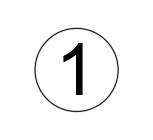 ГБУЗ ЛО «Сланцевская межрайонная больница» (Стоматологическая поликлиника)